Новая смена12 марта 2016 года  начала работу подготовительная школа «Малышок».  Учитель Кравчук Анна Станиславовна провела первое знакомство будущих первоклассников с  особенностями школьной жизни. Из рассказа Богдан Светланы Михайловны, директора школы,  родители узнали об основных нормативно-правовых документах образовательного учреждения (Устав, лицензия, свидетельство об аккредитации и др.), получили рекомендации по подготовке детей к школьному обучению. Мы рады встрече с новыми ребятами и их родителями, напоминаем, что наше сотрудничество может быть и электронным: адрес сайта школы:http://sumschool.ru;e-mail: sumschool07@mail.ru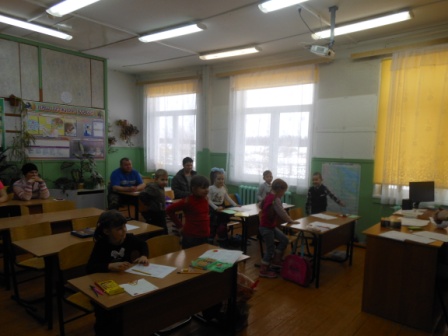 